    Global Climate Strike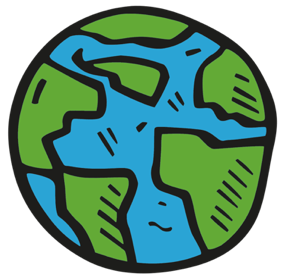 Fri. Sept. 20     Student Strike10-11am	Gather at Milwaukee City Hall (Water St. and Wells)11am	March to Water Tower Park (North Ave. at Wahl Ave.)12pm	Rally & Letter Writing2-4pm	Food, Music, CelebrationOrganized by Youth Climate Action Team.   ycatwi.org/mkeSat. Sept. 21.   City Climate Rally and March12 noon	Rally at Milwaukee County Court House(South side between 9th & 10th on Wells St.)    1pm	March to State Office Building and City HallOrganized by 350 Milwaukee.    350milwaukee.weebly.com    Global Climate StrikeFri. Sept. 20     Student Strike10-11am	Gather at Milwaukee City Hall (Water St. and Wells)11am	March to Water Tower Park (North Ave. at Wahl Ave.)12pm	Rally & Letter Writing2-4pm	Food, Music, CelebrationOrganized by Youth Climate Action Team.   ycatwi.org/mkeSat. Sept. 21.   City Climate Rally and March12 noon	Rally at Milwaukee County Court House, south side-10th and Wells 1 pm	March to State Office Building and City HallOrganized by 350 Milwaukee.    350milwaukee.weebly.com